CORRECTEDMotion made by Representative Rivera, seconded by Representative Molinar, and unanimously carried to ADJOURN this meeting at 12:11 p.m.AYES: Representatives Svarzbein, Annello, Hernandez, Molinar, Salcido, Rodriguez and RiveraNAYS: NoneABSENT: Representative Lizarraga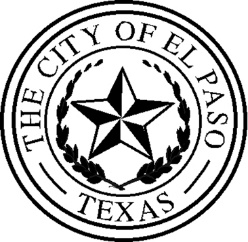 City CouncilOscar LeeserPeter Svarzbein, District 1MayorAlexsandra Annello, District 2Cassandra Hernandez, District 3Joe Molinar, District 4Tommy GonzalezIsabel Salcido, District 5City ManagerClaudia L. Rodriguez, District 6Henry Rivera, District 7Cissy Lizarraga, District 8MINUTES FOR REGULAR COUNCIL MEETINGMINUTES FOR REGULAR COUNCIL MEETINGMay 25, 2021May 25, 20219:00 AM9:00 AM…………………………………………………………………………………………………….…………………………………………………………………………………………………….Due to the temporary suspension of specified provisions of Texas Open Meetings laws due to the COVID-19 emergency this meeting was conducted via telephonic and videoconference platforms.Due to the temporary suspension of specified provisions of Texas Open Meetings laws due to the COVID-19 emergency this meeting was conducted via telephonic and videoconference platforms.…………………………………………………………………………………………………….…………………………………………………………………………………………………….ROLL CALLThe City Council of the City Council met on the above time and date. Meeting was called to order at 9:01 a.m. Mayor Oscar Leeser present and presiding and the following Council Members answered roll call: Peter Svarzbein, Alexsandra Annello, Cassandra Hernandez, Joe Molinar, Isabel Salcido, Claudia Rodriguez, and Henry Rivera. Cissy Lizarraga requested to be excused.  ROLL CALLThe City Council of the City Council met on the above time and date. Meeting was called to order at 9:01 a.m. Mayor Oscar Leeser present and presiding and the following Council Members answered roll call: Peter Svarzbein, Alexsandra Annello, Cassandra Hernandez, Joe Molinar, Isabel Salcido, Claudia Rodriguez, and Henry Rivera. Cissy Lizarraga requested to be excused.  …………………………………………………………………………………………………….…………………………………………………………………………………………………….INVOCATION BY POLICE CHAPLAIN JOE MARATTAINVOCATION BY POLICE CHAPLAIN JOE MARATTA…………………………………………………………………………………………………….…………………………………………………………………………………………………….PLEDGE OF ALLEGIANCE Students from Ramona Elementary SchoolGavin Avila, Weylin Brown, Jon Carreon, Isabella Cristian, Francisco De La Cruz, Zachary Guzman, Ryleigh Jordan, Jayden Lira, Marianna Lopez, Mia Mendoza, Izayah Mier, Bianca Montes, Alexander Moser, Jayden Olivas, Danai Quezada, Katelyn Robles, Azra Rodriguez, Sophia Rondan, Amaya Saucedo, Arianna Torres, Penelope TorresPLEDGE OF ALLEGIANCE Students from Ramona Elementary SchoolGavin Avila, Weylin Brown, Jon Carreon, Isabella Cristian, Francisco De La Cruz, Zachary Guzman, Ryleigh Jordan, Jayden Lira, Marianna Lopez, Mia Mendoza, Izayah Mier, Bianca Montes, Alexander Moser, Jayden Olivas, Danai Quezada, Katelyn Robles, Azra Rodriguez, Sophia Rondan, Amaya Saucedo, Arianna Torres, Penelope Torres…………………………………………………………………………………………………….…………………………………………………………………………………………………….MAYOR’S PROCLAMATIONSInternational Internal Audit Awareness MonthCity of El Paso Employees DayMAYOR’S PROCLAMATIONSInternational Internal Audit Awareness MonthCity of El Paso Employees Day…………………………………………………………………………………………………….…………………………………………………………………………………………………….NOTICE TO THE PUBLICMotion made by Representative Hernandez, seconded by Representative Salcido, and unanimously carried to APPROVE, AS REVISED all matters listed under the Consent Agenda unless otherwise noted.  (Items approved, postponed, or deleted pursuant to the vote on the Consent Agenda will be shown with an asterisk {*}.AYES: Representatives Svarzbein, Annello, Hernandez, Molinar, Salcido, Rodriguez and RiveraNAYS: NoneABSENT: Representative LizarragaNOTICE TO THE PUBLICMotion made by Representative Hernandez, seconded by Representative Salcido, and unanimously carried to APPROVE, AS REVISED all matters listed under the Consent Agenda unless otherwise noted.  (Items approved, postponed, or deleted pursuant to the vote on the Consent Agenda will be shown with an asterisk {*}.AYES: Representatives Svarzbein, Annello, Hernandez, Molinar, Salcido, Rodriguez and RiveraNAYS: NoneABSENT: Representative Lizarraga…………………………………………………………………………………………………….…………………………………………………………………………………………………….CONSENT AGENDA - APPROVAL OF MINUTES:CONSENT AGENDA - APPROVAL OF MINUTES:……………………………………………………………………………………………………..……………………………………………………………………………………………………..Goal 6: Set the Standard for Sound Governance and Fiscal ManagementGoal 6: Set the Standard for Sound Governance and Fiscal Management………………………………………………………………………………………………………………………………………………………………………………………………………………………………1.*Motion made, seconded, and unanimously carried to APPROVE the Minutes of the Regular City Council Meeting of May 11, 2021, the Agenda Review Meeting of May 10, 2021, the Work Session of May 10, 2021 and the Work Session of November 09, 2020.…………………………………………………………………………………………………….…………………………………………………………………………………………………….CONSENT AGENDA - REQUEST TO EXCUSE ABSENT CITY COUNCIL MEMBERS:CONSENT AGENDA - REQUEST TO EXCUSE ABSENT CITY COUNCIL MEMBERS:……………………………………………………………………………………………………..……………………………………………………………………………………………………..2.REQUEST TO EXCUSE ABSENT CITY COUNCIL MEMBERS:*Motion made, seconded, and unanimously carried to EXCUSE Representative Cissy Lizarraga from the Regular City Council Meeting held on Tuesday, May 25, 2021…………………………………………………………………………………………………….…………………………………………………………………………………………………….CONSENT AGENDA - RESOLUTIONS:CONSENT AGENDA - RESOLUTIONS:……………………………………………………………………………………………………..……………………………………………………………………………………………………..Goal 1: Create an Environment Conducive to Strong, Sustainable Economic DevelopmentGoal 1: Create an Environment Conducive to Strong, Sustainable Economic Development………………………………………………………………………………………………………………………………………………………………………………………………………………………………3.*R E S O L U T I O NBE IT RESOLVED BY THE CITY COUNCIL OF THE CITY OF EL PASO:	That the City Manager be authorized to sign a First Amendment to the Temporary Land Use Lease by and between the City of El Paso ("Lessor") and BT-OH, LLC d/b/a UNITED PARCEL SER VICE CO. ("Lessee") regarding the following described property:A portion of Lot 9, Block 3, Butterfield Trail Industrial Park, Unit Three, City of El Paso, El Paso County, Texas (approximately 234,840.30 SQ FT), municipally known and numbered as 25 Founders Blvd., El Paso, Texas………………………………………………………………………………………………………………………………………………………………………………………………………………………………4.*Motion made, seconded, and unanimously carried to DELETE the item authorizing the City Manager to sign a General Aviation Lease between the City of El Paso ("Lessor") and Far West Texas & Southern New Mexico Trauma Regional Advisory Council ("Lessee") for the use of a 9,500 square foot hanger located on a portion of Lot 2A, Block 4, El PasoInternational Tracts, Unit 10 City of El Paso, El Paso County, Texas municipallyknown and numbered as 1820 American Drive, El Paso, Texas.The lease effective date is June 1, 2021. The term is three (3) months with three (3) additional terms of 3 (three) months. The site is 9,500 square feet at $3.1579 per square foot and the monthly rate is $2,500 per month. The lease agreement expires August 31, 2021 with option to extend.………………… … …………………………………………………………………………………………………………… … …………………………………………………………………………………………5.*R E S O L U T I O NBE IT RESOLVED BY THE CITY COUNCIL OF THE CITY OF EL PASO: That the City Manager be authorized to execute the Amendment to Empowerment Zone Revolving Loan Fund Program Loan Agreement by and among the City of El Paso and Cesar Scott, LLC, to allow notice to be given to 3rd parties in support of a New Market Tax Credit transaction.……………………………………………………………………………………………………..………..Goal 2: Set the Standard for a Safe and Secure City……………………………………………………………………………………………………..………..……………………………………………………………………………………………………..………..Goal 2: Set the Standard for a Safe and Secure City……………………………………………………………………………………………………..………..6.*R E S O L U T I O NBE IT RESOLVED BY THE CITY COUNCIL OF THE CITY OF EL PASO:	That the Mayor be authorized to sign an Interlocal Agreement by and between the City of El Paso (“City”) and our Communities of Excellence partner, the El Paso County Hospital District d/b/a University Medical Center (“UMC”) for the City to provide certain personnel and routine ambulance vehicle maintenance services for UMC’s Mobile Stroke Unit in exchange for UMC paying the City an amount not to exceed $100,000.00 annually for the City’s staffing services and a separate amount not to exceed $7,200.00 annually for the City’s routine ambulance vehicle maintenance services, for an initial term of two (2) years beginning on June 1, 2021, subject to three one (1) year renewals.……………………………………………………………………………………………………..………..……………………………………………………………………………………………………..………..Goal 3: Promote the Visual Image of El Paso……………………………………………………………………………………………………..………..Goal 3: Promote the Visual Image of El Paso……………………………………………………………………………………………………..………..7.*R E S O L U T I O N	WHEREAS, in accordance with Chapter 2.38 of the El Paso City Code, MARTA MARTINEZ, in accordance with Chapter 2.38.070 and 2.38.080 of the El Paso City Code, after due notice and hearing, the City Council of the City of El Paso ordered the owner of the hereinafter described property to vacate the building, and relocate the tenants on said property and clear the property of all rubbish and debris, and the owner having failed after due notice to comply with such ORDER, the [ENVIRONMENTAL SERVICES], under the Building Official instructions, proceeded to vacate the Building, relocate the tenants, secure and maintain the Building secure until repaired or demolished, and clean the property of all rubbish and debris; and  	WHEREAS, the Director of the Environmental Services Department has reported the cost of doing such work in the amount hereinafter set forth.	NOW, THEREFORE, BE IT RESOLVED BY THE CITY COUNCIL OF THE CITYOF EL PASO:	1. The City Council determines its reasonable expenses including administrative costs and the cost of removing the accumulated trash, vegetation and weeds or other rubbish located on the property known as:3718 Wickham Ave., more particularly described as Lots 24 & 25, Block 74-A, first revised plat of LOGAN HEIGHTS ADDITION, City of El Paso, El Paso County, Texas, PIO #L447-999-074A-6400to be $5,588.00, in accordance with the El Paso City Code Section 2.38.070 and 2.38.080 and the Texas Health & Safety Code Section 342.007. The City Council finds that the work was completed on the 24th day of November, 2020, and approves the costs described herein	2. The City Council, in accordance with Chapter 9.04 of the El Paso City Code, declares the above total amount amount FIVE THOUSAND FIVE HUNDRED EIGHTY EIGHT AND 00/100 DOLLARS ($5,588.00) to be a lien on the above described property, said amount being due and payable within ten (10) days from the date of City Council approval, and thereafter bearing ten percent (10%) interest per annum.	3. The City Clerk is directed to give notice of the lien by filing a copy of this Resolution for record with the County Clerk.	4. All records of the City Clerk's office relating to the proceeding against the abovedescribed property are made a part of this Resolution by reference.*R E S O L U T I O N	WHEREAS, in accordance with Chapter 2.38 of the El Paso City Code, MENDOZA, JOSE M & BERTHA A, in accordance with Chapter 2.38.070 and 2.38.080 of the El Paso City Code, after due notice and hearing, the City Council of the City of El Paso ordered the owner of the hereinafter described property to vacate the building, and relocate the tenants on said property and clear the property of all rubbish and debris, and the owner having failed after due notice to comply with such ORDER, the [ENVIRONMENTAL SERVICES], under the Building Official instructions, proceeded to vacate the Building, relocate the tenants, secure and maintain the Building secure until repaired or demolished, and clean the property of all rubbish and debris; and	WHEREAS, the Director of the Environmental Services Department has reported the cost of doing such work in the amount hereinafter set forth.	NOW, THEREFORE, BE IT RESOLVED BY THE CITY COUNCIL OF THE CITYOF EL PASO:	1. The City Council determines its reasonable expenses including administrative costs and the cost of removing the accumulated trash, vegetation and weeds or other rubbish located on the property known as:5941 E Yandell Dr., more particularly described as Block I 0 WOMBLE Lot LOT 20 (6000 SQ FT), City of El Paso, El Paso County, Texas, PID #WS 13-999-0 I 00-5500 to be $4912.80, in accordance with the El Paso City Code Section 2.38.070 and 2.38.080 and the Texas Health & Safety Code Section 342.007. The City Council finds that the work was completed on the 9th day of December, 2020, and approves the costs described herein. 	2. The City Council, in accordance with Chapter 9.04 of the El Paso City Code,  declares the above total amount FOUR THOUSAND NINE HUNDRED TWELVE AND 80/100 DOLLARS ($4912.80) to be a lien on the above described property, said amount being due and payable within ten (10) days from the date of City Council approval, and thereafter bearing ten percent (10%) interest per annum.	3. The City Clerk is directed to give notice of the lien by filing a copy of this Resolution for record with the County Clerk.	4. All records of the City Clerk's office relating to the proceeding against the abovedescribed property are made a part of this Resolution by reference.*R E S O L U T I O N	WHEREAS, in accordance with Chapter 2.38 of the El Paso City Code, DURAN, MARIA Y L, in accordance with Chapter 2.38.070 and 2.38.080 of the El Paso City Code, after due notice and hearing, the City Council of the City of El Paso ordered the owner of the hereinafter described property to vacate the building, and relocate the tenants on said property and clear the property of all rubbish and debris, and the owner having failed after due notice to comply with such ORDER, the [ENVIRONMENTAL SERVICES], under the Building Official instructions, proceeded to vacate the Building, relocate the tenants, secure and maintain the Building secure until repaired or demolished, and clean the property of all rubbish and debris; and	WHEREAS, the Director of the Environmental Services Department has reported the cost of doing such work in the amount hereinafter set forth.	NOW, THEREFORE, BE IT RESOLVED BY THE CITY COUNCIL OF THE CITYOFEL PASO:	1. The City Council determines its reasonable expenses including administrative costs and the cost of removing the accumulated trash, vegetation and weeds or other rubbish located on the property known as:7904 North Loop Dr., more particularly described as Block 11 LAFAYETTE PLACE Lot 2 (EXC NL Y PT) (HOMESITE) (9961.84 SQ FT), City of El Paso, El Paso County, Texas, PID #LI 25-999-0110-2700 to be $8,354.00, in accordance with the El Paso City Code Section 2.38.070 and 2.38.080 and the Texas Health & Safety Code Section 342.007. The City Council finds that the work was completed on the 16th day of February, 2021, and approves the costs described herein.	2. The City Council, in accordance with Chapter 9.04 of the El Paso City Code, declares the above total amount EIGHT THOUSAND THREE HUNDRED FIFTY FOUR AND 00/100 DOLLARS ($8,354.00) to be a lien on the above described property, said amount being due and payable within ten (10) days from the date of City Council approval, and thereafter bearing ten percent (10%) interest per annum.	3. The City Clerk is directed to give notice of the lien by filing a copy of this Resolution for record with the County Clerk.	4. All records of the City Clerk's office relating to the proceeding against the above described property are made a part of this Resolution by reference.*R E S O L U T I O N	WHEREAS, in in accordance with Chapter 2.38 of the El Paso City Code, SULLIVAN E J & CELIA, in accordance with Chapter 2.38.070 and 2.38.080 of the El Paso City Code, after due notice and hearing, the City Council of the City of El Paso ordered the owner of the hereinafter described property to vacate the building, and relocate the tenants on said property and clear the property of all rubbish and debris, and the owner having failed after due notice to comply with such ORDER, the [ENVIRONMENTAL SERVICES], under the Building Official instructions, proceeded to vacate the Building, relocate the tenants, secure and maintain the Building secure until repaired or demolished, and clean the property of al I rubbish and debris; and	WHEREAS, the Director of the Environmental Services Department has reported the cost of doing such work in the amount hereinafter set forth.	NOW, THEREFORE, BE IT RESOLVED BY THE CITY COUNCIL OF THE CITYOF EL PASO:	1. The City Council determines its reasonable expenses including administrative costs and the cost of removing the accumulated trash, vegetation and weeds or other rubbish located on the property known as:401 Riverside Dr., more particularly described as Block B CHRISTY Lot E 192.5 FT OF N 185.18 FT & W 68.99 FT OF N I 05 FT OF TR I EXC 0.062 ACRE NEC (40206 SQ FT), City of El Paso, El Paso County, Texas, PIO #C454-999-000B-0 l 00 to be $11,162.20, in accordance with the El Paso City Code Section 2.38.070 and 2.38.080 and the Texas Health & Safety Code Section 342.007. The City Council finds that the work was completed on the 24th day of November, 2020, and approves the costs described herein.	2. The City Council, in accordance with Chapter 9.04 of the El Paso City Code,declares the above total amount ELEVEN THOUSAND ONE HUNDRED SIXTY TWO AND 20/100 DOLLARS ($11,162.20) to be a lien on the above described property, said amount being due and payable within ten (10) days from the date of City Council approval, and thereafter bearing ten percent (10%) interest per annum.	3. The City Clerk is directed to give notice of the lien by filing a copy of this Resolution for record with the County Clerk. 	4. All records of the City Clerk's office relating to the proceeding against the abovedescribed property are made a part of this Resolution by reference.*R E S O L U T I O N	WHEREAS, in accordance with Chapter 2.38 of the El Paso City Code, MEDRANO, SANTIAGO AND ISRAEL in accordance with Chapter 2.38.070 and 2.38.080 of the El Paso City Code, after due notice and hearing, the City Council of the City of El Paso ordered the owner of the hereinafter described property to vacate the building, and relocate the tenants on said property and clear the property of all rubbish and debris, and the owner having failed after due notice to comply with such ORDER, the [ENVIRONMENTAL SERVICES], under the Building Official instructions, proceeded to vacate the Building, relocate the tenants, secure and maintain the Building secure until repaired or demolished, and clean the property of all rubbish and debris; and	WHEREAS, the Director of the Environmental Services Department has reported the cost of doing such work in the amount hereinafter set forth.	NOW, THEREFORE, BE IT RESOLVED BY THE CITY COUNCIL OF THE CITYOF EL PASO:	1. The City Council determines its reasonable expenses including administrative costs and the cost of removing the accumulated trash, vegetation and weeds or other rubbish located on the property known as:23 SAN MARCOS DR A., more particularly described as LA CALA VERA SETTLEMENT Lot 23 (8015 SQ FT), City of El Paso, El Paso County, Texas, PIO #LO I 1-999-0000-6700 to be $2,679.00, in accordance with the El Paso City Code Section 2.38.070 and 2.38.080 and the Texas Health & Safety Code Section 342.007. The City Council finds that the work was completed on the 2nd day of December, 2020, and approves the costs described herein.	2. The City Council, in accordance with Chapter 9.04 of the El Paso City Code, declares the above total amount TWO THOUSAND SIX HUNDRED SEVENTY NINE AND 00/100 DOLLARS ($2679.00) to be a lien on the above described property, said amount being due and payable within ten (10) days from the date of City Council approval, and thereafter bearing ten percent (10%) interest per annum.	3. The City Clerk is directed to give notice of the lien by filing a copy of this Resolution for record with the County Clerk.	4. All records of the City Clerk's office relating to the proceeding against the abovedescribed property are made a part of this Resolution by reference.	……………………………………………………………………………………………………..………..……………………………………………………………………………………………………..………..8.*R E S O L U T I O N	WHEREAS, in accordance with Chapter 2.38 of the El Paso City Code, CARLOS RUBIO SR., in accordance with Chapter 2.38.070 and 2.38.080 of the El Paso City Code, after due notice and hearing, the City Council of the City of El Paso ordered the owner of the hereinafter described property to vacate the building, and relocate the tenants on said property and clear the property of all rubbish and debris, and the owner having failed after due notice to comply with such ORDER, the [PLANNING & INSPECTIONS DEPARTMENT], under the Building Official instructions, proceeded to vacate the Building, relocate the tenants, secure and maintain the Building secure until repaired or demolished, and clean the property of all rubbish and debris; and  	WHEREAS, the Director of the Environmental Services Department has reported the cost of doing such work in the amount hereinafter set forth. NOW, THEREFORE, BE IT RESOLVED BY THE CITY COUNCIL OF THE CITY OF EL PASO:	1. The City Council determines its reasonable expenses including administrative costs and the cost of removing the accumulated trash, vegetation and weeds or other rubbish located on the property known as:227 Sofia Place, El Paso, Texas 79907., more particularly described as 2 Lone Star 15 & TR 6-H, Blk. 43 YSLETA, City of El Paso, El Paso County, Texas, PID # L63999900209700 to be $3,939.00, in accordance with the El Paso City Code Section 2.38.070 and 2.38.080 and the Texas Health & Safety Code Section 342.007. The City Council finds that the work was completed on the 22nd day of January, 2021, and approves the costs described herein.	2. The City Council, in accordance with Chapter 2.38.070 and 2.38.080 of the El Paso City Code, declares the above total amount THREE THOUSAND NINE HUNDRED THIRTY­NINE AND 00/100 DOLLARS ($3,939.00) to be a lien on the above described property, said amount being due and payable within ten (10), days from the date of City Council approval, and thereafter bearing ten percent (10%) interest per annum.	3. The City Clerk is directed to give notice of the lien by filing a copy of this Resolution for record with the County Clerk.	4. All records of the City Clerk's office relating to the proceeding against the above described property are made a part of this Resolution by reference.*R E S O L U T I O N	WHEREAS, in accordance with Chapter 2.38 of the El Paso City Code, WILLIAM M. INGRAM in accordance with Chapter 2.38.070 and 2.38.080 of the El Paso City Code, after due notice and hearing, the City Council of the City of El Paso ordered the owner of the hereinafter described property to vacate the building, and relocate the tenants on said property and clear the property of all rubbish and debris, and the owner having failed after due notice to comply with such ORDER, the [Planning & Inspections Department], under the Building Official instructions, proceeded to vacate the Building, relocate the tenants, secure and maintain the Building secure until repaired or demolished, and clean the property of all rubbish and debris; and 	WHEREAS, the Director of the Environmental Services Department has reported the cost of doing such work in the amount hereinafter set forth. NOW, THEREFORE, BE IT RESOLVED BY THE CITY COUNCIL OF THE CITY OF EL PASO:	1. The City Council determines its reasonable expenses including administrative costs and the cost of removing the accumulated trash, vegetation and weeds or other rubbish located on the property known as:1038 BURGESS DRIVE, more particularly described as LOMA TERRACE #4-C TR 584 (7000 SQ FT)., City of El Paso, El Paso County, Texas, PID #L536999001C4900 to be $2,875.00, in accordance with the El Paso City Code Section 2.38.070 and 2.38.080 and the Texas Health & Safety Code Section 342.007. The City Council finds that the work was completed on the 16 day of OCTOBER, 2020, and approves the costs described herein.	2. The City Council, in accordance with Chapter 2.38.070 and 2.38.080 of the El Paso City Code, declares the above total amount TWO THOUSAND EIGHT HUNDRED AND SEVENTY FIVE AND 00/100 DOLLARS ($2,875.00) to be a lien on the above described property. said amount being due and payable within ten (10) days from the date of City Council approval, and thereafter bearing ten percent (10%) interest per annum.	3. The City Clerk is directed to give notice of the lien by filing a copy of this Resolution for record with the County Clerk.	4. All records of the City Clerk's office relating to the proceeding against the above described property are made a part of this Resolution by reference.*R E S O L U T I O N	WHEREAS, in accordance with Chapter 2.38 of the El Paso City Code, CONCEPCION R.MONTANO in accordance with Chapter 2.38.070 and 2.38.080 of the El Paso City Code, after due notice and hearing, the City Council of the City of El Paso ordered the owner of the hereinafter described property to vacate the building, and relocate the tenants on said property and clear the property of all rubbish and debris, and the owner having failed after due notice to comply with such ORDER, the [Planning & Inspections Department], under the Building Official instructions, proceeded to vacate the Building, relocate the tenants, secure and maintain the Building secure until repaired or demolished, and clean the property of all rubbish and debris; and	WHEREAS, the Director of the Environmental Services Department has reported the cost of doing such work in the amount hereinafter set forth. NOW, THEREFORE, BE IT RESOLVED BY THE CITY COUNCIL OF THE CITY OF EL PASO:	1. The City Council determines its reasonable expenses including administrative costs and the cost of removing the accumulated trash, vegetation and weeds or other rubbish located on the property known as:8617 MOUNT SHASTA, more particularly described as 41 MOUNTAIN VIEW LOT 1085 (7134 SQ FT)., City of El Paso, El Paso County, Texas, PIO #M85199904109500 to be $2,775.00, in accordance with the El Paso City Code Section 2.38.070 and 2.38.080 and the Texas Health & Safety Code Section 342.007. The City Council finds that the work was completed on the 28 day of OCTOBER 2020, and approves the costs described herein.	2. The City Council, in accordance with Chapter 2.38.070 and 2.38.080 of the El Paso City Code, declares the above total amount TWO THOUSAND SEVEN HUNDRED AND SEVENTY FIVE AND 00/100 DOLLARS ($2,775 .00) to be a lien on the above described property, said amount being due and payable within ten (10), days from the date of City Council approval, and thereafter bearing ten percent (10%) interest per annum.	3. The City Clerk is directed to give notice of the lien by filing a copy of this Resolution for record with the County Clerk.	4. All records of the City Clerk's office relating to the proceeding against the above described property are made a part of this Resolution by reference……………………………………………………………………………………………………..……………………………………………………………………………………………………..Goal 6: Set the Standard for Sound Governance and Fiscal ManagementGoal 6: Set the Standard for Sound Governance and Fiscal Management……………………………………………………………………………………………………..……………………………………………………………………………………………………..9.*R E S O L U T I O NBE IT RESOLVED BY THE CITY COUNCIL OF THE CITY OF EL PASO:	That the Mayor is authorized to execute an Interlocal Agreement (“Interlocal”) between the City of El Paso (“City) and the University of Texas at El Paso (“University”) for the bailment of City equipment to the University.  The University will use the equipment for its continued assessment of the health of the University and the El Paso community; for activities designed to detect and mitigate COVID-19; and for the development of related research.  Pursuant to the Interlocal, the parties agree that the division of costs and obligations fairly compensates each party and that neither party shall be responsible for monetary payment to the other.……………………………………………………………………………………………………..……………………………………………………………………………………………………..CONSENT AGENDA – BOARD RE-APPOINTMENTS:CONSENT AGENDA – BOARD RE-APPOINTMENTS:……………………………………………………………………………………………………..……………………………………………………………………………………………………..Goal 8: Nurture and Promote a Healthy, Sustainable CommunityGoal 8: Nurture and Promote a Healthy, Sustainable Community………………………………………………………………………………………………………………………………………………………………………………………………………………………………10.*Motion made, seconded, and unanimously carried to RE-APPOINT Fabiola Campos-Lopez to the Community Development Steering Committee by Representative Henry Rivera, District 7.……………………………………………………………………………………………………..……………………………………………………………………………………………………..	CONSENT AGENDA - BOARD APPOINTMENTS:	CONSENT AGENDA - BOARD APPOINTMENTS:……………………………………………………………………………………………………..……………………………………………………………………………………………………..Goal 1: Create an Environment Conducive to Strong, Sustainable Economic DevelopmentGoal 1: Create an Environment Conducive to Strong, Sustainable Economic Development……………………………………………………………………………………………………..……………………………………………………………………………………………………..11.*Motion made, seconded, and unanimously carried to APPOINT Cecilia Ochoa Levine to the Committee on Border Relations by Mayor Oscar Leeser.……………………………………………………………………………………………………..……………………………………………………………………………………………………..12.*Motion made, seconded, and unanimously carried to APPOINT Isela Castañon-Williams to the Committee on Border Relations by Representative Henry Rivera, District 7.……………………………………………………………………………………………………..……………………………………………………………………………………………………..Goal 3: Promote the Visual Image of El PasoGoal 3: Promote the Visual Image of El Paso……………………………………………………………………………………………………..……………………………………………………………………………………………………..13.*Motion made, seconded, and unanimously carried to APPOINT Anibal Olague to the Building and Standards Commission by Representative Peter Svarzbein, District 1.……………………………………………………………………………………………………..……………………………………………………………………………………………………..14.*Motion made, seconded, and unanimously carried to APPOINT Charles Mais to the Historic Landmark Commission by Representative Isabel Salcido, District 5.……………………………………………………………………………………………………..……………………………………………………………………………………………………..Goal 4: Enhance El Paso’s Quality of Life through Recreational, Cultural and Educational EnvironmentsGoal 4: Enhance El Paso’s Quality of Life through Recreational, Cultural and Educational Environments……………………………………………………………………………………………………..……………………………………………………………………………………………………..Goal 8: Nurture and Promote a Healthy, Sustainable CommunityGoal 8: Nurture and Promote a Healthy, Sustainable Community……………………………………………………………………………………………………..……………………………………………………………………………………………………..16.*Motion made, seconded, and unanimously carried to APPOINT Barbara Yancy-Tooks as a Regular Member to the Fair Housing Task Force by Representative Joe Molinar, District 4. ……………………………………………………………………………………………………..……………………………………………………………………………………………………..17.*Motion made, seconded, and unanimously carried to APPOINT Raul M. Arizpe as a Regular Member to the Fair Housing Task Force by Representative Isabel Salcido, District 5.……………………………………………………………………………………………………..……………………………………………………………………………………………………..CONSENT AGENDA – APPLICATIONS FOR TAX REFUNDS:CONSENT AGENDA – APPLICATIONS FOR TAX REFUNDS:………………………………………………………………………………………………………………………………………………………………………………………………………………………………18.*Motion made, seconded, and unanimously carried to APPROVE the tax refund listed below and posted on the attachment with this agenda:CoreLogic Tax Services, LLC, in the amount of $12,362.27, made an overpayment on December 15, 2020 of 2020 taxes.  (Geo. # U819-999-002B-3169)……………………………………………………………………………………………………..……………………………………………………………………………………………………..CONSENT AGENDA – NOTICE OF CAMPAIGN CONTRIBUTIONS:CONSENT AGENDA – NOTICE OF CAMPAIGN CONTRIBUTIONS:………………………………………………………………………………………………………………………………………………………………………………………………………………………………Goal 6: Set the Standard for Sound Governance and Fiscal ManagementGoal 6: Set the Standard for Sound Governance and Fiscal Management…………………………………………………………………………………………………….…………………………………………………………………………………………………….19.*Motion made, seconded, and unanimously carried to ACCEPT the notation pursuant to Section 2.92.110 of the City Code, receipt of campaign contributions by Representative Peter Svarzbein in the amount of $1000.00 from Adam Frank; $2500.00 from Gerald Rubin; $2500.00 from Richard Aguilar; $500.00 from James Scherr.………………………………………………………………………………………………….………………………………………………………………………………………………….20.*Motion made, seconded, and unanimously carried to ACCEPT the notation pursuant to Section 2.92.110 of the City Code, receipt of campaign contributions of five hundred dollars or greater by Representative Cissy Lizarraga in the amounts of $515.24 from Suzanne Dipp; $2,500.00 from Woody L. Hunt and Gayle G. Hunt; and $1,000.00 from Adam Frank.…………………………………………………………………………………………………….…………………………………………………………………………………………………….REGULAR AGENDA – OPERATIONAL FOCUS UPDATES:REGULAR AGENDA – OPERATIONAL FOCUS UPDATES:…………………………………………………………………………………………………….……….Goal 2: Set the Standard for a Safe and Secure City…………………………………………………………………………………………………….……….…………………………………………………………………………………………………….……….Goal 2: Set the Standard for a Safe and Secure City…………………………………………………………………………………………………….……….21.Comprehensive update on the status of the Public Safety Bond Program.Mr. Gerald DeMuro, Assistant Director of Capital Improvement, introduced the item and presented a PowerPoint presentation (copy on file in the City Clerk's Office).Mayor Leeser and Representatives Svarzbein, Hernandez and Molinar commented.The following City staff members commented:Mr. Sam Rodriguez, Chief Operations and Transportation OfficerMs. Nicole Ferrini, Director of Community & Human DevelopmentMr. Tommy Gonzalez, City ManagerNO ACTION was taken on this item.…………………………………………………………………………………………………….……….Goal 6: Set the Standard for Sound Governance and Fiscal Management…………………………………………………………………………………………………….……….…………………………………………………………………………………………………….……….Goal 6: Set the Standard for Sound Governance and Fiscal Management…………………………………………………………………………………………………….……….22.Budget Update.Ms. Nicole Cote, Office Management & Budget Director, introduced the item and presented a PowerPoint presentation (copy on file in the City Clerk's Office).  Ms. Laura Cruz-Acosta, Strategic Communications Director, also participated in the presentation.Mayor Leeser and Representatives Svarzbein, Annello, Molinar and Rivera commented.The following City staff members commented:Mr. Robert Cortinas, Chief Financial OfficerMr. Tommy Gonzalez, City ManagerNO ACTION was taken on this item.………………………………………………………………………………………………………………………………………………………………………………………………………………………………CALL TO THE PUBLIC – PUBLIC COMMENTThe following members of the public commented:Mr. Adrian SlaterMr. Josh SimmonsCALL TO THE PUBLIC – PUBLIC COMMENTThe following members of the public commented:Mr. Adrian SlaterMr. Josh Simmons…………………………………………………………………………………………………….…………………………………………………………………………………………………….REGULAR AGENDA - FIRST READING OF ORDINANCESMotion made by Representative Rivera, seconded by Representative Annello, and unanimously carried that the following Ordinances with the exception of items 27 and 28, having been introduced pursuant to Section 3.9 of the El Paso City Charter, be ADVERTISED for public hearing:AYES: Representatives Svarzbein, Annello, Hernandez, Molinar, Salcido, Rodriguez and Rivera NAYS: NoneABSENT: Representative LizarragaREGULAR AGENDA - FIRST READING OF ORDINANCESMotion made by Representative Rivera, seconded by Representative Annello, and unanimously carried that the following Ordinances with the exception of items 27 and 28, having been introduced pursuant to Section 3.9 of the El Paso City Charter, be ADVERTISED for public hearing:AYES: Representatives Svarzbein, Annello, Hernandez, Molinar, Salcido, Rodriguez and Rivera NAYS: NoneABSENT: Representative Lizarraga………………………………………………………………………………………………………………………………………………………………………………………………………………Goal 1: Create an Environment Conducive to Strong, Sustainable Economic DevelopmentGoal 1: Create an Environment Conducive to Strong, Sustainable Economic Development………………………………………………………………………………………………………………………………………………………………………………………………………………………………24.An Ordinance authorizing the conveyance of real property owned by the City of El Paso to the State of Texas, acting by and through the Texas Transportation Commission, for the purchase price of $2,680,182. Such real property legally described as a 6.6348 acres (289,013 SQ. FT.} parcel of land located in the T.&P.R.R. Co. Survey, Township No. 2, Block No. 80, Section No. 35, Abstract No. 2418, El Paso County, Texas, being a Portion of Lot 2, Block 2, Butterfield Trail Aviation Park, Unit Two, A Subdivision recorded in Volume 78, Page 87 and 87A, of the Plat Records of El Paso County, Texas (P.R.E.P.C.TX.), Described in a deed from the United States of America to the City of El Paso, recorded in Volume 407, Page 601, and in Volume 1348, Page 146, of theDeed Records of El Paso County, Texas (D.R.E.P.C.TX.).………………………………………………………………………………………………………………………………………………………………………………………………………………………………25.An Ordinance authorizing the conveyance of real property owned by the City of El Paso to the State of Texas, acting by and through the Texas Transportation Commission, for the purchase price of $3,893,309. Such real property legally described as parcel of land containing 10.452 acres situated in Section No. 34, Abstract No. 3746, (C.M. Newman Survey), Section No. 35, Abstract No. 2418, Section No. 38, Abstract No. 5426, and Section No. 39, Abstract No. 2406 (C.M. Newman Survey), Block No. 80, Township No. 2, T. & P. R.R. Co. Surveys, El Paso County, Texas, same being out of and a part of Lot 2, Block 1, Butterfield Trail Aviation Park, Unit Two, an addition to the City of El Paso, according to the plat thereof recorded in Volume 78, Page 87, of the Plat Records Of El Paso County, Texas (P.R.E.P.C.Tx.), and being out of and a part of that certain tract described in deed from the United States Of America to the City Of El Paso, of record in Volume 407, Page 601, and in Volume 1348, Page 146, of the Deed Records Of El Paso County, Texas (D.R. E. P. C. TX)..………………………………………………………………………………………………………………………………………………………………………………………………………………………………27.*Motion made, seconded, and unanimously carried to POSTPONE TWO WEEKS the introduction of an Ordinance granting Special Permit No. PZST21-00001, to allow for a 100% reduction in parking on the property described as All of Lots 1-6 & 11-20, Block 266, Campbell Addition, City of El Paso, El Paso County, Texas, pursuant to Section 20.14.070.B of the El Paso City Code. The penalty being as provided in Chapter 20.24 of the El Paso City Code.The proposed special permit and detailed site development plan meets the intent of the Future Land Use designation for the property and is in accordance with Plan El Paso, the City’s Comprehensive Plan.Subject Property: 405 Montana Ave.Applicant: SLI Engineering, c/o Georges Halloul, PZST21-00001………………………………………………………………………………………………………..…......………………………………………………………………………………………………………..…......28.*Motion made, seconded, and unanimously carried to POSTPONE TWO WEEKS the introduction of an Ordinance changing the zoning of all of Lots 1 through 20, Block 266, and a 20 foot alley out of Block 266, Campbell Addition, City of El Paso, El Paso County, Texas from C-1/c/sp (Commercial/conditions/special permit), A-2 (Apartments), and C-4/sp (Commercial/special permit) to G-MU (General Mixed Use) and approving a Master Zoning Plan. The penalty is as provided for in Chapter 20.24 of the El Paso City Code.The proposed rezoning meets the intent of the Future Land Use designation for the property and is in accordance with Plan El Paso, the City’s Comprehensive Plan.Subject Property: 405 Montana Ave.Applicant: SLI Engineering c/o Georges Halloul, PZRZ21-00001……………………………………………………………………………………………………..……………………………………………………………………………………………………..	PUBLIC HEARING WILL BE HELD ON JUNE 22, 2021 FOR ITEMS 27 & 28	PUBLIC HEARING WILL BE HELD ON JUNE 22, 2021 FOR ITEMS 27 & 28……………………………………………………………………………………………………..……………………………………………………………………………………………………..	PUBLIC HEARING WILL BE HELD ON JUNE 8, 2021 FOR ITEMS 29 & 30	PUBLIC HEARING WILL BE HELD ON JUNE 8, 2021 FOR ITEMS 29 & 30……………………………………………………………………………………………………..……………………………………………………………………………………………………..REGULAR AGENDA – OTHER BIDS, CONTRACTS, PROCUREMENTS:REGULAR AGENDA – OTHER BIDS, CONTRACTS, PROCUREMENTS:……………………………………………………………………………………………………..……………………………………………………………………………………………………..Goal 8: Nurture and Promote a Healthy, Sustainable Community Goal 8: Nurture and Promote a Healthy, Sustainable Community ……………………………………………………………………………………………………..……………………………………………………………………………………………………..31.R E S O L U T I O NBE IT RESOLVED BY THE CITY COUNCIL OF THE CITY OF EL PASO:That the Mayor be authorized to sign an Interlocal Agreement between the City of El Paso,Texas and the County of El Paso, Texas for the distribution of Federal Coronavirus Relief Funds from the County of El Paso in the amount of EIGHT HUNDRED FIFTY THOUSANDDOLLARS ($850,000.00) to the City of El Paso to provide assistance for the homelesspopulations of the City and County of El Paso, Texas.Motion made by Representative Annello, seconded by Representative Rivera, and unanimously carried to AUTHORIZE the Mayor to execute an inter-local agreement between the City of El Paso and El Paso County to provide $850,000 to support continued operation of the Inspira Hotel Temporary Emergency Shelter in order to address the needs of persons experiencing homelessness in El Paso during COVID-19.AYES: Representatives Svarzbein, Annello, Hernandez, Molinar, Salcido, Rodriguez, and RiveraNAYS: NoneABSENT: Representative Lizarraga……………………………………………………………………………………………………..……………………………………………………………………………………………………..REGULAR AGENDA –PUBLIC HEARINGS AND SECOND READING OF ORDINANCES: REGULAR AGENDA –PUBLIC HEARINGS AND SECOND READING OF ORDINANCES: ……………………………………………………………………………………………………..……………………………………………………………………………………………………..Goal 3: Promote the Visual Image of El Paso Goal 3: Promote the Visual Image of El Paso ……………………………………………………………………………………………………..……………………………………………………………………………………………………..32.ORDINANCE 019193The City Clerk read an Ordinance entitled: AN ORDINANCE VACATING CITY RIGHT-OF-WAY OVER A 20 FOOT ALLEY OUT OF BLOCK 266, CAMPBELL ADDITION, CITY OF EL PASO, EL PASO COUNTY, TEXAS.Representative Molinar commentedMr. Tom DeLoye, citizen, commented.Motion duly made by Representative Hernandez, seconded by Representative Annello, and carried that the Ordinance be ADOPTED.            Whereupon the Mayor ordered that a vote be taken on the passage and adoption of the Ordinance which when so done resulted as follows: AYES: Representatives Svarzbein, Annello, Hernandez, Molinar, Salcido, Rodriguez and                  RiveraNAYS:  NoneABSENT: Representative LizarragaWhereupon the Mayor ordered that, the vote having been cast in favor of the Ordinance, the same be and the same is hereby ADOPTED.……………………………………………………………………………………………………..……………………………………………………………………………………………………..REGULAR AGENDA – OTHER BUSINESS:REGULAR AGENDA – OTHER BUSINESS:……………………………………………………………………………………………………..……………………………………………………………………………………………………..Goal 1: Create an Environment Conducive to Strong, Sustainable Economic DevelopmentGoal 1: Create an Environment Conducive to Strong, Sustainable Economic Development……………………………………………………………………………………………………..……………………………………………………………………………………………………..33.*R E S O L U T I O N	WHEREAS, on May 5, 2015, the El Paso City Council (“City Council”) enacted aResolution establishing a Veterans Affairs Advisory Committee (“VAAC”) for the purposeof advising the City of El Paso on matters related to providing assistance to Veterans ("Enabling Resolution");	WHEREAS, on November 10, 2020, the City Council approved an amendment tothe Enabling Resolution increasing committee terms to four years and adding a sunsetclause (“First Amendment”);	WHEREAS, on April 16, 2021 the VAAC voted to recommend to City Council thatthe Enabling Resolution be amended a second time to, among other changes, revisemembership requirements and clarify that current members of the committee shall serve four-year terms (“Second Amendment”);	WHEREAS, the City Council agrees with the recommendations of the VAAC.	NOW, THEREFORE, BE IT RESOLVED BY THE CITY COUNCIL OF THE CITY OF EL PASO:1. That the recital paragraphs are revised as follows:	WHEREAS, the City of El Paso is home to Fort Bliss military installation and has a large military veteran population (“Veterans”); and	WHEREAS, the City of El Paso seeks to create a Veteran ready community that provides Veterans with the resources necessary to achieve a quality of life that is worth the honor of their service.2. That when the words “veteran” or “veterans” are used in the Enabling Resolution orFirst Amendment, the words shall be capitalized as “Veteran” or “Veterans”.3. That Paragraph 1 (A) is revised as follows:The Veterans Affairs Advisory Committee (VAAC) shall consist of nine members appointed by the Mayor and each City Council Representative. The persons appointed to this Committee must be a Veteran, the spouse of a Veteran, or the spouse of a military service member and should have an interest in improving the everyday life of our Veterans.4. That Paragraph 2 is revised as follows:	A. Each member of the City Council shall nominate one member to the Veterans Affairs Advisory Committee. The terms of office shall be for four years. Appointments to vacancies that occur other than by expiration of a member's term of office shall be filled byappointment by the Mayor and City Council for the remainder of the unexpired term. Members shall not serve more than two consecutive terms. The term of each member currently serving on the Committee as of the date of this Second Amendment shall befour years. This four-year term shall be computed beginning from the date the member was appointed to their current term.	B. The Veterans Affairs Advisory Committee shall annually select from among its appointed members a Chair, Vice-Chair, and a Secretary. The Committee shall adopt such rules and regulations for the government of its proceedings as may be deemed proper, not inconsistent with the ordinances and the Charter of the City and the laws of the State of Texas.	C. A quorum of the Veterans Affairs Advisory Committee shall be the majority of the total number of the members who have been appointed by City Council at the time of the meeting; provided however that a quorum shall not be less than five. The Chair shallhave a vote in all matters. No final action shall be taken on any matter except pursuant to a simple majority vote of members present.5. That Paragraph 3 is revised to add subparagraph (F) as follows:	F. Develop a five-year strategic plan to be reviewed and updated on an annual basis that will include priorities and goals designed to alleviate the needs of Veterans andimprove their quality of life. The plan will align with the strategic goals of the City.6. Except as amended herein, the Enabling Resolution and First Amendment remain in full force and effect.1ST MOTION*Motion made, seconded, and unanimously carried to MOVE THE ITEM to the CONSENT AGENDA.2ND AND FINAL MOTION*Motion made, seconded, and unanimously carried to APPROVE the Resolution.………………………………………………………………………………………………………………………………………………………………………………………………………………………………ADJOURN……………………………………………………………………………………………………..ADJOURN……………………………………………………………………………………………………..........................................................................................................................APPROVED AS TO CONTENT: ____________________________Laura D. Prine, City Clerk